Министерство образования и науки Российской Федерации Федеральное государственное автономное образовательное учреждение высшего образования 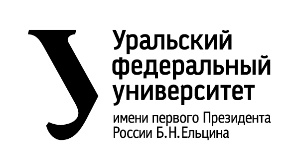 «Уральский федеральный университет имени первого Президента России Б.Н. Ельцина» (УрФУ) Институт радиоэлектроники и информационных технологий – РТФОТЧЕТо проектной работепо теме: «Обучающее приложение для прохождения компьютерной игры»По дисциплине: Проектный практикумКоманда:«ЭБУКА»Руководитель проекта:Пухов Владимир АлександровичЕкатеринбург2022СОДЕРЖАНИЕВВЕДЕНИЕ……………………………………………………………………3КОМАНДА…………………………………………………………………….4ЦЕЛЕВАЯ АУДИТОРИЯ…………………………………………………….5КАЛЕНДАРНЫЙ ПЛАН ПРОЕКТА………………………………………...7ОПРЕДЕЛЕНИЕ ПРОБЛЕМЫ……………………………………………….9АНАЛИЗ АНАЛОГОВ………………………………………………………..10ВЫБОР КОНЕЧНОГО РЕШЕНИЯ…………………………………………..11ТРЕБОВАНИЕ К ПРОДУКТУ И К MVP……………………………………12СТЕК ДЛЯ РАЗРАБОТКИ…………………………………………………....13 ПРОТОТИПИРОВАНИЕ………………………………………………….....14 РАЗРАБОТКА СИСТЕМЫ…………………………………………………..16 ЗАКЛЮЧЕНИЕ…………………………………………………………….....17 СПИСОК ЛИТЕРАТУРЫ………………………………………………….....18ВВЕДЕНИЕКомпьютерные игры стали неотъемлемой частью нашей жизни, став одним из наиболее популярных видов досуга среди молодёжи. Виртуальные миры открывают нам огромные возможности, мы можем побывать в роли супергероев, автогонщиков, полководцев и многих других. При этом ежегодно разработчики игр выпускают сотни новых игр. Одной из этого огромного числа игр стала «Factorio», которую справедливо прозвали инди-феноменом. Вышедшая в 2020 году, она обрела популярность и получила высокие оценки как от критиков, так и от обычных игроков.Factorio — компьютерная игра в жанре симулятора строительства и управления. Основой игрового процесса является создание обширных производственных цепочек и повсеместная автоматизация. От игрока требуется тщательно планировать структуру своей фабрики, балансировать потребление и выпуск компонентов. Условной целью игры является запуск ракеты в космос.Основной проблемой игры является её сложность в освоении и прохождении. Порой новички не могут разобраться в механиках игры, совершают множество ошибок при прохождении. Также могут возникать проблемы не только у новичков, но и уже опытных игроков. Например, довольно сложно хранить множество информации по игре: рецепты, характеристики врагов и т. д. Именно из-за этого мы выбрали данную тему «Обучающее приложение для прохождения компьютерной игры. Мы хотим создать приложение, которое поможет освоиться в игре новичкам и даст возможность быстрого доступа к важной по игре информации. В качестве продукта мы выбрали Telegram-бота, и, в связи с этим определили цель и основные задачи.Цель: Создать Telegram-бота, содержащего гайд по запуску ракеты игре «Factorio».Задачи:Распределить роли между участниками команды;Собрать информацию, нужную для запуска ракеты в игре «Factorio»;Изучить основы разработки Telegram-ботов на языке Python с использованием библиотеки pyTelegramBotApiПодключить бота к хостингу с помощью git;КОМАНДАТимлид: Бабинцев Григорий Валерьевич (РИ-110930)Программист: Горемыкин Алексей Сергеевич (РИ-110931)Аналитик: Овечкин Илья Сергеевич (РИ-110943)ЦЕЛЕВАЯ АУДИТОРИЯДля определения целевой аудитории мы использовали методику 5W Марка Шеррингтона. Она основана на пяти вопросах, каждый из которых начинается на букву W: What? (Что?), Who? (Кто?), Why? (Почему?), When? (Когда?), Where? (Где?). Пройдемся по каждому вопросу подробно:Что? - определяет тип товара/услуги, который нужен пользователю.Наш ответ: мы предлагаем Telegram-бота , в котором будут содержаться основная информация и гайд по игре «Factorio». Информация в нем будет разбита на несколько разделов для удобного поиска. Кто? -  дает основную информацию о потребителе. Здесь необходимо указать пол, возраст, геоположение, уровень дохода и другие важные признаки будущего покупателя. Наш ответ: так как точных данных об игроках в «Factorio» нет, было принято решение определять нашу целевую аудиторию на основе самой многочисленной группы в социальной сети «ВКонтакте» - «Factorio [Первое русскоязычное сообщество]», насчитывающее 22635 участников. Также было уделено время на изучение обзоров на игру на платформе «Steam».Исходя из всего этого, был составлен следующий портрет целевой аудитории:Пол мужской, так как большинство игроков – мужчиныПотребитель – новичок в игре «Factorio»Потребитель является русскоговорящим, так как вся информация в приложении будет на русском языкеНасчет возраста нельзя сказать практически ничего. Если же оценивать его только по установленным участниками группы возрастам, то наша целевая аудитория – люди от 18 до 35 летПочему? -  указывает причину, по которой клиент хочет купить товар. Наш ответ: с помощью нашего Telegram-бота клиент сможет освоиться в игре, изучить основные компоненты игры. Также у клиента под рукой будет полезная информация по игре.Когда? - время, когда потребители хотят приобрести товар/услугу.Наш ответ: потребитель захочет воспользоваться нашим продуктом либо перед тем, как начать играть в «Factorio», либо в уже в процессе игры.Где? – указывает, в каком месте происходит принятие решения о покупке и сама покупка — имеются в виду точки контакта с клиентом, где можно повлиять на решение.Наш ответ: мы предполагаем, что клиент сможет узнать о нас и нашем продукте через тематические сервисы: группы ВКонтакте, форумы по игре и сайты, посвященные игре «Factorio». Также клиент может узнать о нашем Telegram-боте благодаря «сарафанному радио». КАЛЕНДАРНЫЙ ПЛАН ПРОЕКТАТаблица 1 Календарный планОПРЕДЕЛЕНИЕ ПРОБЛЕМЫПри определении проблем мы руководствовались собственным опытом игры в «Factorio». Мы считаем, что это действенный способ, так как все члены команды раньше не играли в эту игру, то есть являлись новичками. Также мы проанализировали основных конкурентов.Обобщив полученные всю информацию, мы выявили основные проблемы, с которыми сталкиваются новички в игре «Factorio»:Начиная искать информацию в интернете, сталкиваются с тем, что все смешано и скомканоСовершают множество лишних действий для запуска ракеты, что влечет за собой долгое прохождениеНе понимают, как запустить ракетуАНАЛИЗ АНАЛОГОВТаблица 2 АналогиВЫБОР КОНЕЧНОГО РЕШЕНИЯИзучив основных конкурентов и оценив их преимущества и недостатки, было принято решение разрабатывать Telegram-бота, поскольку он имеет ряд ключевых достоинств:Компактность - не требуется скачивание;Использование меньшего объема трафика;Простота разработки;Более высокая доступность в отличие от своих конкурентов – Telegram является довольно распространенным мессенджером (количество ежемесячных активных пользователей сервиса по состоянию на январь 2021 годы составило 500 млн человек).ТРЕБОВАНИЕ К ПРОДУКТУ И К MVPТребование к продукту и к MVP:Название Telegram-бота «Запусти ракету»При первом запуске бота должно «выпадать» приветствие с пользователемПри нажатии на кнопки меню (Рисунок 1, Рисунок 2) должны высвечиваться основные разделы : Гайды, Об игре, О нас.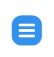 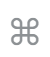 Рядом с названием каждого раздела должна присутствовать соответсвующая смыслу картинка Вся информация, должна быть представлена в виде ссылок на TelegraphВсе разделы должны быть заполнены нужной информациейЕсли раздел имеет подразделы, должна присутствовать кнопки «Назад в меню» или «Назад» В Telegram-боте обязательно должен присутствовать гайд по игре «Factorio»При нажатии на кнопки «Производство», «Военка», «Компоненты», «Логистика» должны показывать картинки, в которых содержаться таблицы, в которых показывается рецепты с картинками, необходимые компоненты для их создания и способы производства Все документы в Telegraph должны иметь якорные ссылки  Бот должен быть загружен на хостингСТЕК ДЛЯ РАЗРАБОТКИОсновной язык разработки – PythonХостинг – HerokuСистема контроля версий – GitБиблиотека для написания telegram-ботов - PyTelegramBotApiПРОТОТИПИРОВАНИЕ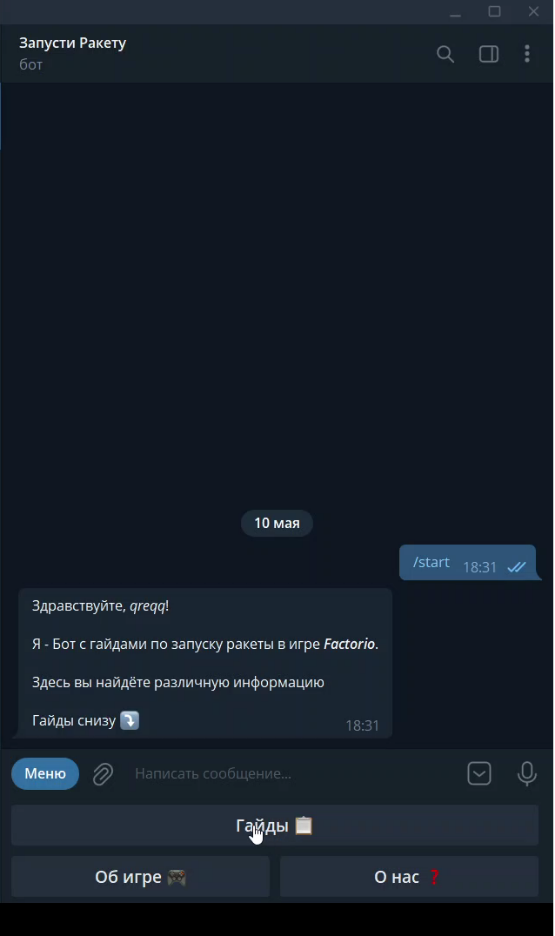 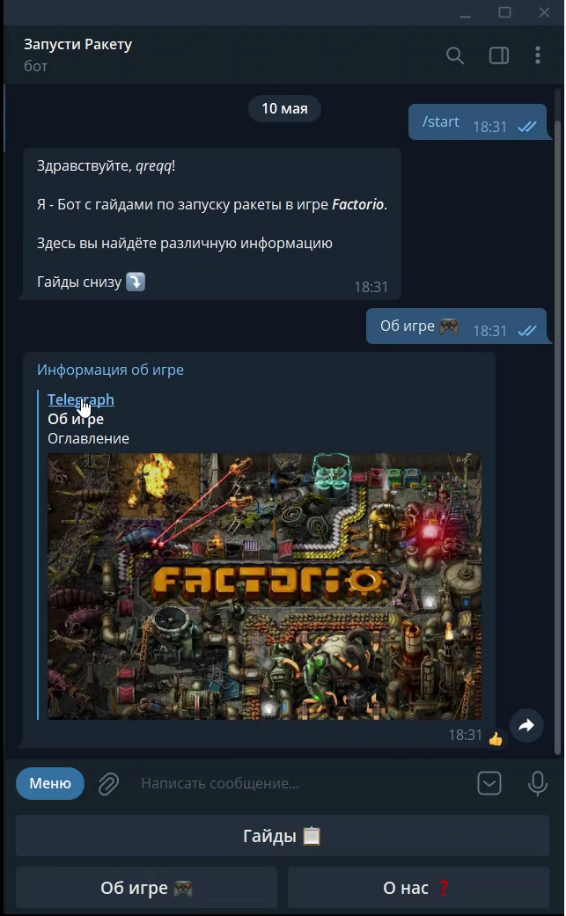 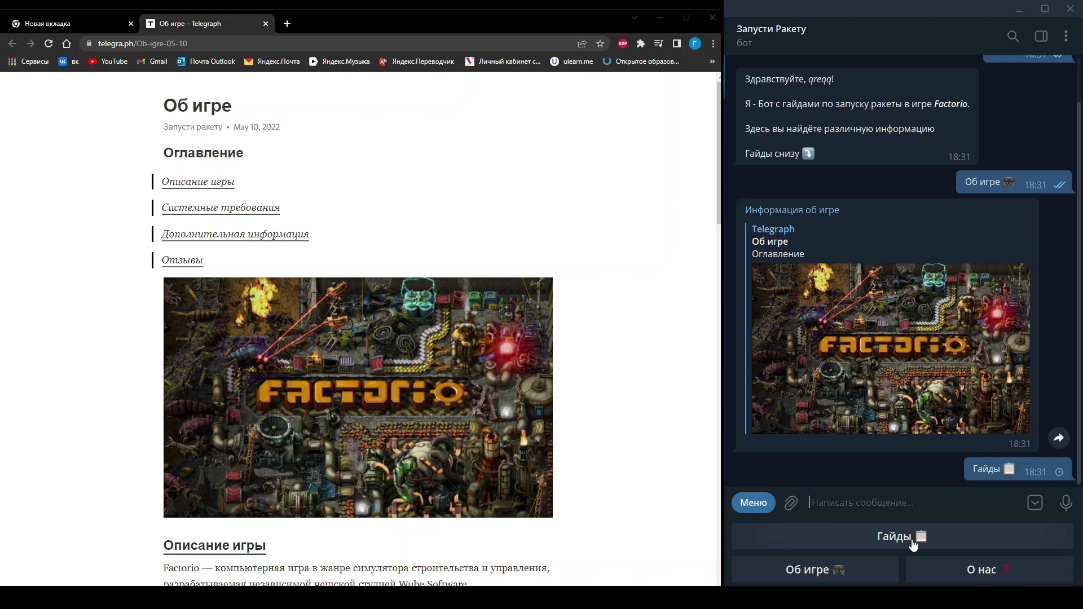 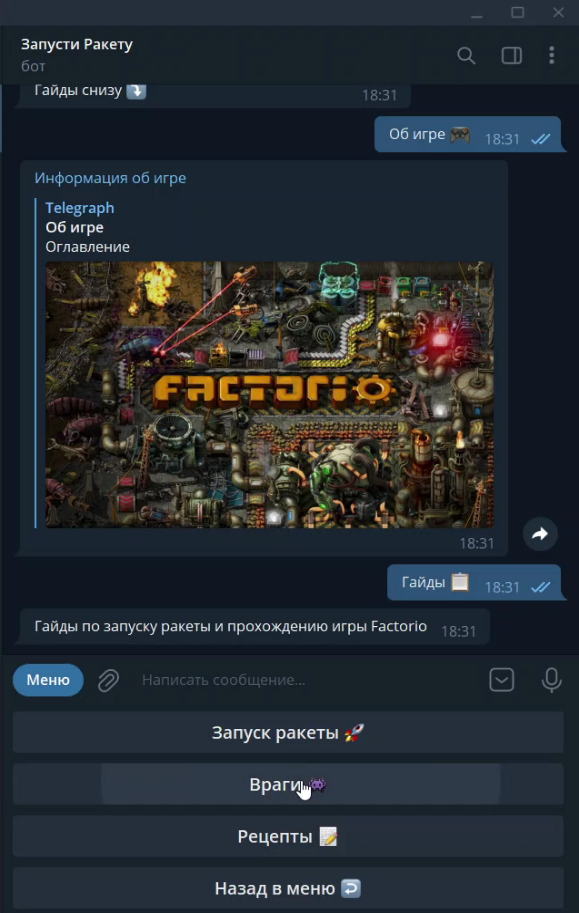 РАЗРАБОТКА СИСТЕМЫВ конце разработки нашего продукта сложила следующая архитектура:Гайды Запуск ракеты – гайд по игре Враги – информация о противниках, встречающихся в игре РецептыПроизводство – 2 картинки с рецептами, которые находятся в соответствующем разделе в игре Военка – 2 картинки с рецептами, которые находятся в соответствующем разделе в игре Логистика – 2 картинки с рецептами, которые находятся в соответствующем разделе в игре Компоненты – 2 картинки с рецептами, которые находятся в соответствующем разделе в игре Крафт – информация о способах создания предметов в игре Об игре – основная информация об игре: описание, системные требования и т. д.О нас – информация о членах команды и причины выбора создания Telegram-ботаЗАКЛЮЧЕНИЕВ результате проделанной работы нами был создан Telegram-бот «Запусти Ракету», в котором содержится информация по игре «Factorio»:Гайд по игреОписание врагов, присутствующих в игреФотографии со всеми предметами в игре, компонентами для их создания и способами созданияОсновная информация об игре: краткое описание, системные требования и т.д.Информация о команде разработчиков (о нас)Также наш бот был загружен на хостинг, поэтому его можно найти в открытом доступе и ознакомиться с ним.Основные технические решения, которые были приняты при работе над проектом:Основной язык разработки – PythonХостинг – HerokuСистема контроля версий – GitБиблиотека для написания telegram-ботов – PyTelegramBotApiГайд, как одна из основных частей нашего проекта, составлялся на основе опыта каждого из участников команды. Все участники запускали игру и проходили ее. Также, для более точных и достоверных данных мы прибегли к использованию различных интернет-источников. Работа в команде проходила слажено и без конфликтов. Это было достигнуто тем, что все участники команды были долго и тесно знакомы с друг другом. Роли в команде распределялись исходя из личностных качеств и умений членов команды. Каждый выполнял свои обязанности добросовестно, прилагая все усилия.В итоге, в конце работы были выполнены цель и задачи, которые мы поставили перед собой в самом начале.СПИСОК ЛИТЕРАТУРЫhttps://www.insales.ru/blogs/university/metodika-5w-marka-sherringtonahttps://steamcommunity.com/app/427520/reviews/?browsefilter=toprated&snr=1_5_100010_#scrollTop=4827.2001953125https://factorio.fandom.com/ru/wiki/Factorio_викиhttps://www.factorio.com/https://vk.com/factorio№НазваниеОтветственныйДлительностьДата началаВременные рамки проекта(недели)Временные рамки проекта(недели)Временные рамки проекта(недели)Временные рамки проекта(недели)Временные рамки проекта(недели)Временные рамки проекта(недели)Временные рамки проекта(недели)Временные рамки проекта(недели)Временные рамки проекта(недели)Временные рамки проекта(недели)Временные рамки проекта(недели)№НазваниеОтветственныйДлительностьДата начала12345678910АнализАнализАнализАнализАнализАнализАнализАнализАнализАнализАнализАнализАнализАнализАнализАнализАнализ1.1Определение проблемыБабинцев1 неделя28.031.2Выявление целевой аудиторииОвечкин1 неделя28.031.3Конкретизация проблемыБабинцев1 неделя28.031.4Подходы к решению проблемыБабинцев1 неделя28.031.5Анализ аналоговОвечкин1 неделя28.031.6Определение платформы и стека для продуктаГоремыкин1 неделя28.031.7Формулирование требований к MVP продуктаБабинцев1 неделя28.031.8Определение платформы и стека для MVPГоремыкин1 неделя28.031.9Формулировка целиБабинцев1 неделя28.031.10Формулирование требований к продуктуБабинцев1 неделя28.031.11Определение задачОвечкин1 неделя28.03ПроектированиеПроектированиеПроектированиеПроектированиеПроектированиеПроектированиеПроектированиеПроектированиеПроектированиеПроектированиеПроектированиеПроектированиеПроектированиеПроектированиеПроектированиеПроектированиеПроектирование2.1Архитектура системы (компоненты, модули системы)Горемыкин1 неделя4.042.2Разработка сценариев использования системыОвечкин5 недель11.042.3Прототипы интерфейсовГоремыкин1 неделя4.042.4Дизайн-макетыГоремыкин1 неделя4.042.5Архитектура системы (компоненты, модули системы)Горемыкин1 неделя4.04РазработкаРазработкаРазработкаРазработкаРазработкаРазработкаРазработкаРазработкаРазработкаРазработкаРазработкаРазработкаРазработкаРазработкаРазработкаРазработкаРазработка3.1Написание кодаГоремыкин5 недель11.043.2Тестирование приложенияОвечкин1 неделя16.05...ВнедрениеВнедрениеВнедрениеВнедрениеВнедрениеВнедрениеВнедрениеВнедрениеВнедрениеВнедрениеВнедрениеВнедрениеВнедрениеВнедрениеВнедрениеВнедрениеВнедрение4.1Оформление MVPГоремыкин1 неделя23.054.2Внедрение MVPГоремыкин1 неделя23.054.3Написание отчета Овечкин2 неделя23.054.4Оформление презентацииБабинцев2 неделя23.05…Защита проектаБабинцев1 неделя07.06 - 15.06КонкурентПреимуществаНедостаткиРазличные видео-гайды на платформе YouTubeНаглядностьПростота объясненийВозможность перемоткиПросмотр расходует много трафика и времениВ различных случаях просмотр может быть проблематичным или невозможнымВозможна ситуация, когда видео по каким-либо причинам не понравиться и придется искать другоеСайты, посвященные игре «Factorio»Большой объем полезной информацииЗачастую информация не структурированаТребуется каждый раз открывать браузер Продукты, созданные другими командами студентов, которые выбрали в качестве проекта запуск ракеты в игре «Factorio»Выявить преимущества и недостатки не является возможным, так как вариантов возможных продуктов немалое количествоВыявить преимущества и недостатки не является возможным, так как вариантов возможных продуктов немалое количество